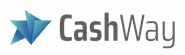 Plano de Respostas a Incidentes de Segurança da InformaçãoSetembro/2021Sobre este artefatoO objetivo deste artefato é descrever em alto nível, os processos e procedimentos que visam gerenciar, controlar e reportar os dados relacionados a Incidentes de Segurança, o qual podem ter suas origens fontes internas ou externas de dados. Cabe observar este artefato visa esclarecer todo o procedimento como forma para comunicação/report de vulnerabilidades na segurança de informação por agentes internos [Funcionários e clientes] ou externos [Auditores e a comunidade específica].Importante que os registros de incidentes de Segurança da Informação, bem como vulnerabilidades reportadas sejam devidamente monitorados e investigados/gerenciadas. Tendo algumas circunstancias necessário que autoridades policiais sejam acionadas. Desta forma, evidências devem ser coletadas e armazenadas para servir de provas em processos judiciais. Este processo garante que toda vulnerabilidade ou deficiências sejam tratadas tão logo descobertas, minimizando o risco e prevenindo o impacto de incidentes futuros dentro da arquitetura de informação, sistemas e infraestrutura.Escopo	As diretrizes descritas neste artefato têm como finalidade padronizar as ações referente ás áreas de processos, no que tange, o Plano de Respostas a Incidentes de Segurança da Informação e, definir quais atividades serão executadas em que momento, quem serão os responsáveis em executar e os conceitos envoltos neste processo.Incidentes Segurança da InformaçãoEvento e/ou situação associada a qualquer serviço de Tecnologia da Informação que possa expor a CashWay ou seus sistemas a cenários de ameaças contra a integridade, confidencialidade e disponibilidade dos seus serviços com frente a tecnologia da informação e dados; Todo evento que pode resultar em perdas, danos aos ativos de Tecnologia da Informação da CashWay;Toda ação o qual viole as normas e Políticas de Segurança da Informação, não obstante incluindo os acontecimentos acidentais internos e externos.Descrição e Tipos de IncidentesPriorizaçãoOs incidentes devem ser priorizados conforme tabela abaixo:NotificarTodos os incidentes devem ser notificados por qualquer usuário interno ou externo, como clientes, parceiros, colaboradores e afins. O canal para conduzir esta notificação é:infraestrutura@cashway.io (48)3036-0390Ambos os canais citados acima devem ser divulgados para facilitar o registro de atividades suspeitas e/ou incidentes já notificados e identificados.Evidências e ArmazenamentoDe acordo com o tratamento das atividades referente a incidentes todas as evidências devem ser coletadas e armazenadas, bem como, todas as ações devem ter seus registros através da solução de suporte cashway https://moviedesk.cashway.io permitindo a correta análise por parte de autoridades e pessoas autorizadas.Toda evidência deve comtemplar o seguinte pacote de informações:Logs de auditoria [Firewall, Banco de Dados, Proxys, Estação e Servidor);Arquivos Malware;Dumps de memória da estação ou servidor afetado;Dados de e-mails;Alertas de Segurança;Dados, históricos, logs e Changes Requests sobre os sistemas comprometidos;Imagem de disco virtual.Todos os incidentes devem ser documentados na ferramenta de registro de trouble ticket, respeitando as informações abaixo como obrigatórias:Todas as informações dadas como breve relato pelo usuário;Ações identificadas pelo time de suporte, operações e infraestrutura;Diagnóstico referente aos processos de investigações;Toda informação de contato.Durante o tratamento de qualquer incidente, os usuários não devem realizar qualquer tipo de alteração, modificação ou qualquer tipo de interferência nos sistemas comprometidos até que a equipe responsável pela resposta autorize.Lista de verificação ao correto tratamento de incidentesAbaixo fluxo da lista de verificação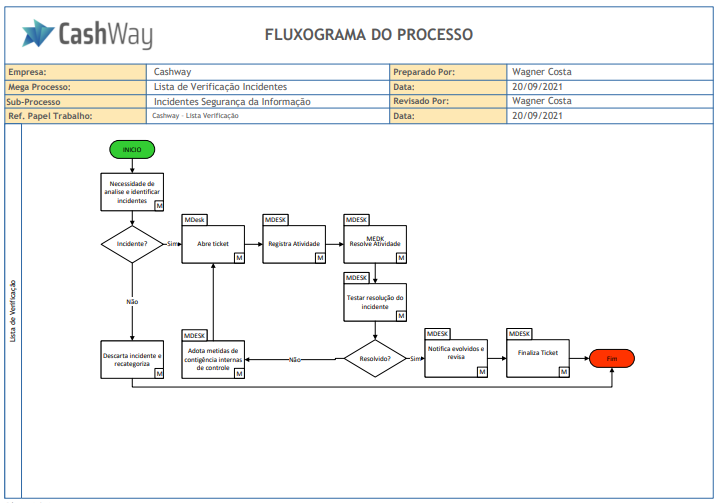 Papéis e ResponsabilidadesPara a execução das atividades deverá promover os seguintes recursos necessários, sejam humanos, financeiros, infraestrutura assim como treinamentos no processo e ferramentas requeridas para a sua correta execução.ComitêAnalisar todos os tickets relevantes bem como apresentar relatório de auditoria periódico;Analisar ações de acordo com incidentes e suas corretas identificações que possam representar vulnerabilidades na segurança;Garantir que ações de melhoria tenham seus devidos impactos e recomendações implementadas;Conduzir revisões pós incidentes e resoluções implantadas;Comunicar o processo de cada resposta aos incidentes identificados aos envolvidos;Apresentar indicadores pós incidentes;Diretor de Tecnologia da InformaçãoDeve aprovar o envolvimento correto dos recursos externos durante a atividade de resolução, análise e afins de incidentes críticos;Aprovar adequadamente a comunicação interna relevantes e notificar as camadas de lideranças internas e externas quanto a identificação e resolução se necessário.Squad de tratamento a incidentes de segurança e respostasPromover suporte e orientação para detectar e resolver incidentes de segurança da informação de acordo com o item 3 deste artefato;Reportar incidentes e vulnerabilidades conhecidas ao comitê interno de segurança e riscos se necessário;Execução de ações corretivas para resolução de incidentes quanto a segurança da informação;Comunicação aos envolvidosConforme a resposta a incidentes tem seu desfecho adequado, todo os envolvidos devem ser comunicados, internos e externos, precisam ser informados sobre o andamento e a resolução do incidente e resposta.Em tempo de analise e resolução todas as informações devem ser mantidas com confidencialidade;Quando de um incidente de alta prioridade e impacto confore sessão 3 deste artefato, deve ser apropriado notificar agentes externos, como agências do governo ANDP quando tema for LGPD e demais orgãos;Todas as notificações devem ser aprovadas conforme item 9 deste artefato.Controle de VersãoControle de VersãoControle de VersãoControle de VersãoVersãoDataJustificativaResponsabilidade01.0025/05/2021Draft InicialWagner Costa01.0128/06/2021Análise Resolução 3.909Wagner Costa01.0220/09/2021Revisão Geral ArtefatoWagner CostaNºTipoDescriçãoBaixaMédiaAltaNºTipoDescriçãoConfidencialidadeIntegridadeDisponibilidadeNºTipoDescriçãoAssegurar que a informação apenas está acessível a quem está autorizadoSalvaguardar que a informação e o método de processamento são exatos e completosAssegurar que os utilizadores autorizados têm acesso à informação quando necessário1Incidente MaliciosoQualquer ação intencional que leve a perda, dano ou corrupção dos ativos de TIAcesso não autorizado á informação tem um efeito adverso limitado nas operaçõesO acesso não autorizado á informação tem um efeito significativo nas operaçõesO acesso não autorizado à informação tem um efeito adverso catastrófico nas operações2Violação de AcessoUso não autorizado de sistema de TI, incluindo mau uso de contas e senhasAcesso não autorizado á informação tem um efeito adverso limitado nas operaçõesO acesso não autorizado á informação tem um efeito significativo nas operaçõesO acesso não autorizado à informação tem um efeito adverso catastrófico nas operações3Furto/RouboRoubo ou furto de qualquer equipamento de TIUma alteração não autorizada á informação ou destruição da mesma tem um efeito adverso e limitado nas operaçõesUma alteração não autorizada á informação ou destruição tem um efeito significativo nas operaçõesUma alteração não autorizada a informação ou destruição tem um efeito catastrófico nas operações4Uso InadequadoMau uso de facilidades para acessar conteúdoUma alteração não autorizada á informação ou destruição da mesma tem um efeito adverso e limitado nas operaçõesUma alteração não autorizada á informação ou destruição tem um efeito significativo nas operaçõesUma alteração não autorizada a informação ou destruição tem um efeito catastrófico nas operações5AcidenteQualquer falha acidental ou não intencionalO não acesso ou impossibilidade de utilização da informação ou sistemas tem um efeito limitado nas operaçõesO não acesso ou impossibilidade de utilização da informação ou sistemas tem um efeito significativo nas operaçõesO não acesso ou impossibilidade de utilização informação ou sistemas tem um efeito catastrófico nas operações6Incidente OperacionalEvento de falha de sistema ou mudança em uma configuração que resulte em perdas de disponibilidade ou integridade de sistemasO não acesso ou impossibilidade de utilização da informação ou sistemas tem um efeito limitado nas operaçõesO não acesso ou impossibilidade de utilização da informação ou sistemas tem um efeito significativo nas operaçõesO não acesso ou impossibilidade de utilização informação ou sistemas tem um efeito catastrófico nas operaçõesNível PrioridadeDescrição PrioridadeObservaçãoRespostaBaixaUm evento de baixo impacto com pouco ou nenhum efeito operacional e que requer pouco esforço para gerenciar e resolver.Incidente de vírus em um único computador ou dispositivo.Diversas tentativas mal sucedidas de obter acesso não autorizado.Resolvido por agentes da equipe de resposta com ações já mapeadas.Média Possível brecha de segurança que requer investigação e envolvimento do Comitê de Segurança e Privacidade da Informação para resolução.Acesso não autorizado a uma conta de serviço.Tentativa de acesso à sala de servidores.Escaneamento de portas em rede internaou externa.Múltiplos incidentes de vírus.Precisa ser escalado para o Comitê de Segurança e Privacidade da Informação para coordenação, investigação e resolução.AltaEvento com impacto significante a serviços críticos de TI ou informações, dano a equipamento físico ou à pessoasViolação em larga escala de dados sensíveis a pesquisa, dados financeiros ou pessoais.Pichação do website da instituição.Acesso não autorizado à sala de servidores.Precisar ser escalado ao Gerente de Tecnologia da Informação e ao Comitê de Segurança e Privacidade da Informação Imediatamente.Todos os envolvidos precisam ser notificados.Ações para o tratamento de incidentes de Segurança da InformaçãoAções para o tratamento de incidentes de Segurança da InformaçãoAções para o tratamento de incidentes de Segurança da InformaçãoAçãoAçãoResponsável1Procedimento para tratamento de notificação de incidenteReporte deve ser recebido via e-mail ou telefone;Todos os detalhes precisam ser registrados, incluindo detalhes de contato, e o ticket deve ser atribuído para um membro da equipe de resposta.Equipe de resposta a incidentes de segurança da informação2Revisar detalhes e atribuir prioridade- O incidente deve ser atribuído a um membro da equipe de resposta a incidente e deve ser tratado com uma solução já mapeada.Equipe de resposta a incidentes de segurança da informaçãoAções para o tratamento de incidentes de prioridade baixaAções para o tratamento de incidentes de prioridade baixaAções para o tratamento de incidentes de prioridade baixaAçãoAçãoResponsável1Contenção ou remoção de ameaçaO incidente deve ser atribuído a um membro da equipe de resposta a incidente e deve ser tratado com uma solução já mapeada;O membro responsável deve seguir a orientação descrita em roteiros já mapeados;As ações podem conter a remoção de vírus, reset de conta de usuário ou ainda o contato direto com o usuário impactado;Se um computador contiver um vírus de baixo impacto, o dispositivo deve ser desconectado da rede para prevenir a propagação. Outros computadores devem ser analisados para verificação de comprometimento.Equipe de resposta a incidentes de segurança da informação2Recuperação/restauração dos sistemas afetadosUma vez que a causa do incidente foi solucionada, o computador ou a conta de usuário deve ser recuperada;Em eventos em que há comprometimento de sistemas, como numa infecção de vírus ou outra vulnerabilidade, o sistema operacional deve ser reinstalado para remover todos os traços da infecção. Após este processo, a máquina pode ser reconectada à rede.Equipe de resposta a incidentes de segurança da informação3Documentação dos resultadosToda a investigação e as ações de recuperação precisam ser registradas no sistema de ticket;Todos os detalhes relacionados a como o incidente foi resolvido deve ser anotado.Equipe de resposta a incidentes de segurança da informaçãoAções para o tratamento de incidentes de prioridade médiaAções para o tratamento de incidentes de prioridade médiaAções para o tratamento de incidentes de prioridade médiaAçãoAçãoResponsável1Investigação InicialO Comitê de Segurança e Privacidade da Informação precisa revisar um incidente antes de ser considerado médio ou alto, afim de validar as informações e definir quais os paços iniciais para iniciar a investigação. Os seguintes fatores precisam ser considerados ao elevar a prioridade de um incidente para Alta:Dados pessoais ou privados foram comprometidos?O impacto é visivelmente público?O incidente pode impactar negativamente a reputação da CashWay?Equipe de resposta a incidentes de segurança da informação2Contenção ou remoção de ameaçaOs incidentes devem ser atribuídos a um membro do Comitê de Segurança que pode acionar qualquer outro funcionário, caso necessário;O comitê precisa determinar se algum computador será confiscado até que a investigação seja realizada. Em algumas circunstancias, o computador precisa ser desligado da rede até que se tenha um parecer favorável ao restabelecimento pela equipe técnica;Todos os vírus, material improprio ou outras causas de um incidente devem ser removidos durante a contenção para previr a propagação ou o comprometimento de outros sistemas.Equipe de resposta a incidentes de segurança da informação3Remediar vulnerabilidades identificadasA investigação de um incidente pode revelar fraquezas ou vulnerabilidades nos processos de controle de segurança;O comitê deve identificar, documentar e tomar ação para remediar as fraquezas e as vulnerabilidades implementando ou improvisando controles para prevenir a recorrência do mesmo evento;A remediação pode se estender para análise de violações a políticas de segurança, e nestes casos o Comitê deve prover a conscientização ao usuário envolvido.Equipe de resposta a incidentes de segurança da informação4Recuperação/restauração dos sistemas afetadosEquipe de resposta a incidentes de segurança daUma vez que a causa do incidente foi solucionada, o computador ou a conta de usuário deve ser recuperada;O objetivo desta recuperação é restabelecer os sistemas afetados de forma a evitar futuros incidentes semelhantes;O comitê definirá se o sistema operacional deve ser reinstalado ou um backup disponibilizado para permitir a recuperação;Uma vez que isto ocorra, o sistema pode ser reconectado à rede, para retorno a suas atividades normais.informação5Condução de revisão e relatório pós-incidenteO comitê deverá rever a documentação e as evidências coletadas para determinar a causa raiz além de prover recomendações para prevenir a recorrência deste incidente;Recomendações levantadas devem ser entregues em relatório pós-incidente para o Gerente de Tecnologia da Informação;O comitê deve informar os usuários impactados diretamente e os que reportaram problema inicial.Equipe de resposta a incidentes de segurança da informaçãoAções para o tratamento de incidentes de prioridade altaAções para o tratamento de incidentes de prioridade altaAções para o tratamento de incidentes de prioridade altaAçãoAçãoResponsável1Investigação InicialO Comitê de Segurança e Privacidade da Informação precisa revisar um incidente antes de ser considerado médio ou alto, afim de validar as informações e definir quais os paços iniciais para iniciar a investigação. Os seguintes fatores precisam ser considerados ao elevar a prioridade de um incidente para Alta:Dados pessoais ou privados foram comprometidos?O impacto é visivelmente público?O incidente pode impactar negativamente a reputação da CashWay?Equipe de resposta a incidentes de segurança da informação2Acionamento do Time de Resposta a incidentesDado o tamanho de um incidente de alta prioridade, o Gerente de tecnologia da Informação será responsável por acionar e coordenar os trabalhos dos especialistas necessários. Isto irá permitir a coordenação centralizada das ações para resposta ao incidente com o intuito de evitar impacto negativo à instituição. A comunicação entre os envolvidos é fundamental para permitir a rápida resposta.A força tarefa pode ser dividida em três frentes:Investigação: Identificar a causa, motivação, usuários envolvidos e o dano causado pelo incidente;Contenção: Implementação de ações de monitoração e de controles de correção para reduzir o impacto durante um incidente;Restauração: Recuperação dos sistemas impactados ou ativação de plano de recuperação de desastres para restaurar os serviços para um estado seguro.Gerente de Tecnologia da Informação3Notificar envolvidos relevantesEm eventos de alta prioridade, o Gerente de Tecnologia da Informação irá determinar quem precisa ser notificado do incidente:O mantenedor da instituição;Funcionários e clientes;Gerente de Tecnologia da InformaçãoAgências do governo;Empresas parceiras;Comunidade.4Condução de revisão e relatório pós-incidente- O Gerente de Tecnologia da Informação deverá conduzir um processo formal de revisão do ocorrido apresentando uma breve discussão sobre a causa raiz do incidente, provendo feedback sobre a resposta dada para resolução do problema e sobre as recomendações de melhoria.Gerente de Tecnologia da Informação5Revisão dos resultadosO Gerente de Tecnologia da Informação deve promover ações de melhoria para que .novos incidentes sejam evitados.O Gerente de Tecnologia da Informação deve avaliar todo o processo de tratamento em busca do aperfeiçoamento das ações tomadas para contenção e erradicação do incidente.Gerente de Tecnologia da Informação